Math Projects for 5/18-5/20:  We have finished second grade curriculum and this week we are doing an introduction to 3rd grade curriculum.  Answer the questions on another piece of paper.  Send a picture me by email or text.What is the time an hour before and the hour after the time on the clock?     1 hour before is _____:________         1 hour after is _____:________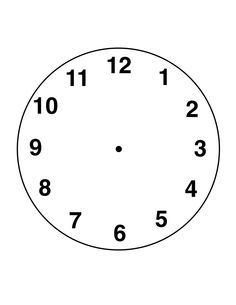 How many hours is it between 3pm and 6pm?      ________ hoursHow many minutes is it between 2:05pm and 2:40pm?  _________ minutesX				XX		X		X				X		XX				X		XX				X		X4.  		5		6		7		8		Age of Our ClassMost of our class is what age?How many for 8 year olds are there in our class than 5 year olds.Which picture shows: 1 third (1out of 3)   1 sixth (1 out of 6)   1 fourth (1 out of 4)    1 eighth (1 out of 8)                                                                         c.                                                                         d.Language Arts projects for 5/18-5/201. English and Social Studies- Get ready to share a hero report on Wednesday with the class.a. Who is your hero?     ___________________________________________b. Where does your hero live? ______________________________________c. What does my hero do that is special? ___________________________________________d. Why is he or she your hero? ___________________________________________________Phonics and Spelling- Match the two words with the contractions that combine them.  Look for letters that are the same.he is					a.  she’sshe is					b.  you’reit is					c. we’re we are					d.  he’syou are				e.  they’rethey are				f.  it’sI am					g.  isn’tI will					h.  I’mis not					i.  wasn’tare not				j.  aren’twas not				k.  weren’twere not				l.  I’lldo not					m.  didn’tdoes not				n.  hasn’tdid not				o.  don’thave not				p.  haven’thas not				q.  hadn’thad not				r.  doesn’tEnglish- Write 4 of these contractions in sentences.	